ΕΛΛΗΝΙΚΗ  ΔΗΜΟΚΡΑΤΙΑ			   ΝΟΜΟΣ ΛΑΚΩΝΙΑΣ					 ΔΗΜΟΣ ΣΠΑΡΤΗΣ			                                ΑΡ. ΜΕΛΕΤΗΣ: 1/2017 Δ/νση  Προγραμματισμού & Ανάπτυξης 				 Τμήμα Τουρισμού												MEΛΕΤΗΠΡΟΜΗΘΕΙΑ: ΦΩΤΟΓΡΑΦΙΩΝ /ΔΙΑΦΗΜΙΣΤΙΚΩΝ ΒΙΝΤΕΟ/ΧΑΡΤΙΝΩΝ ΤΣΑΝΤΩΝ/ΤΟΥΡΙΣΤΙΚΟΥ ΕΝΤΥΠΟΥ                                                         ΗΜΕΡΟΜΗΝΙΑ  :   1/11/2017					                   ΣΥΝΤΑΚΤΗΣ: Χ.Μητράκος                                                                                                     Προϊστάμενος Τμήματος Τουρισμού ΠΕΡΙΕΧΟΜΕΝΑ1. ΤΕΧΝΙΚΗ ΕΚΘΕΣΗ2. ΤΕΧΝΙΚΕΣ ΠΡΟΔΙΑΓΡΑΦΕΣ 3. ΕΝΔΕΙΚΤΙΚΟΣ ΠΡΟΫΠΟΛΟΓΙΣΜΟΣ 4. ΣΥΓΓΡΑΦΗ ΥΠΟΧΡΕΩΣΕΩΝ				         ΤΕΧΝΙΚΗ ΕΚΘΕΣΗΗ παρούσα τεχνική έκθεση αφορά την προμήθεια: φωτογραφιών/διαφημιστικών βίντεο/χάρτινων τσαντών/τουριστικού εντύπου  για τις ανάγκες τουριστικής προβολής του Δήμου Σπάρτης για το έτος 2017, ενδεικτικού προϋπολογισμού 28.872,16€, συμπεριλαμβανομένου του ΦΠΑ.Η προμήθεια θα διενεργηθεί σύμφωνα με τις διατάξεις του Ν. 4412/2016.Αναλυτικά η ανωτέρω προμήθεια αφορά:Προμήθεια 1000 φωτογραφιών για την δημιουργία τράπεζας φωτογραφιών του Δήμου Σπάρτης.  Η δημιουργία μίας τράπεζας φωτογραφιών, με επαγγελματικές, καλαίσθητες και υψηλής ποιότητας φωτογραφίες, είναι απαραίτητη για τον εμπλουτισμό των παραγωγών του έντυπου και ηλεκτρονικού υλικού του Δήμου Σπάρτης, αλλά και για την ενίσχυση της επικοινωνίας του τουριστικού προϊόντος του Δήμου. Προμήθεια επτά(7) βίντεο τουριστικού περιεχομένου, δύο(2) εκ των οποίων  θα προβάλουν  γενικά τα σημεία τουριστικού ενδιαφέροντος του Δήμου Σπάρτης και πέντε(5) θα έχουν  θεματικούς άξονες.Προμήθεια 3.000 χάρτινων τσαντών που θα φέρουν το  λογότυπο του Δήμου Σπάρτης  με σκοπό την προσφορά  τους σε εκθέσεις και εκδηλώσεις στους επισκέπτες των εκθέσεων, καθώς και στους φιλοξενούμενους, προσκεκλημένους κ.α.  του Δήμου. Προμήθεια ενός (1) εντύπου τουριστικού περιεχομένου σε τρεις γλώσσες (ελληνικά - αγγλικά - γερμανικά) που θα χρησιμοποιηθεί για την προβολή του Δήμου σε διεθνείς τουριστικές εκθέσεις, για την πληροφόρηση των επισκεπτών του Δήμου αλλά και για την χρησιμοποίησή του σε εκδηλώσεις.Η προμήθεια θα βαρύνει τους κατωτέρω κωδικούς του προϋπολογισμού του Δήμου έτους 2017:Ποσό 3.992,80 € σε βάρος του ΚΑΕ 10-6611.006 με τίτλο «Προμήθεια φωτογραφιών».. Ποσό 9.999,36€ σε βάρος του ΚΑΕ 10-6611.005 με τίτλο «Υλικό προβολής ηλεκτρονικό» Ποσό 2.976,00 € σε βάρος του ΚΑΕ 00-6434.001 με τίτλο «Λοιπές δαπάνες δημοσίων σχέσεων» Ποσό 11.904,00 € σε βάρος του ΚΑΕ 10-6611.003 με τίτλο «Έντυπο πληροφοριακό υλικό». Ο ενδεικτικός προϋπολογισμός (συμπεριλαμβανομένου του ΦΠΑ) για κάθε ομάδα ειδών της προμήθειας είναι ο εξής:{ΟΜΑΔΑ 1}   Φωτογραφίες, προϋπολογισμού 3.992,80 €{ΟΜΑΔΑ 2}   Διαφημιστικά βίντεο, προϋπολογισμού  9.999,36€{ΟΜΑΔΑ 3}   Χάρτινες τσάντες,  προϋπολογισμού  2.976,00 €{ΟΜΑΔΑ 4}   Τουριστικό έντυπο, προϋπολογισμού 11.904,00 €    Οι ενδιαφερόμενοι έχουν το δικαίωμα να υποβάλλουν προσφορά για μία ή περισσότερες ομάδες  προμηθευόμενων ειδών.     Η κατακύρωση της προμήθειας κάθε ομάδας θα γίνει στον προμηθευτή που θα προσφέρει τη χαμηλότερη τιμή  στην συνολική τιμή των ειδών κάθε ομάδας.Στην προσφορά του αναδόχου πρέπει να αναγράφονται ευκρινώς οι τιμές μονάδος των ειδών σε ευρώ, το ποσοστό  του ΦΠΑ και το γενικό σύνολο της δαπάνης. Η προσφορά δεν μπορεί να υπερβαίνει τον ενδεικτικό προϋπολογισμό της μελέτης. Η προμήθεια θα εκτελεστεί μέσα σε διάστημα δύο (2) μηνών από την υπογραφή της σύμβασης. Τα έξοδα μεταφοράς θα βαρύνουν τον ανάδοχο. Η προμήθεια θα πραγματοποιηθεί σύμφωνα και με τις οδηγίες  που περιέχονται στην με αριθ. πρωτ. 514666/24.12.2014 απόφαση του Γενικού Γραμματέα του Ε.Ο.Τ και στην με αρ. πρωτ. 5788/20.5.2016 Απόφαση του Γ.Γ του ΕΟΤ: «Eπικαιροποίηση της με Α.Π. 514666/24.12.2014 Εγκυκλίου που αφορά στην διαδικασία παροχής σύμφωνης γνώμης σε προγράμματα και ενέργειες τουριστικής προβολής των Περιφερειών και των Δήμων της Χώρας».Τ Ε Χ Ν Ι Κ Ε Σ     Π Ρ Ο Δ Ι Α Γ Ρ Α Φ Ε Σ{ΟΜΑΔΑ 1}: ΠΡΟΜΗΘΕΙΑ ΦΩΤΟΓΡΑΦΙΩΝ Οι παρούσες τεχνικές προδιαγραφές, αναφέρονται στην προμήθεια 1.000 φωτογραφιών για την δημιουργία τράπεζας φωτογραφιών του Δήμου Σπάρτης.  Η δημιουργία μίας τράπεζας φωτογραφιών, με επαγγελματικές, καλαίσθητες και υψηλής ανάλυσης φωτογραφίες, είναι απαραίτητη για τον εμπλουτισμό των παραγωγών του έντυπου και ηλεκτρονικού υλικού του Δήμου Σπάρτης, αλλά και για την ενίσχυση της επικοινωνίας του τουριστικού προϊόντος του Δήμου. Οι φωτογραφίες αυτές θα απεικονίζουν μνημεία, μουσεία και εκθέματα μουσείων, φυσικά τοπία, πολιτιστικές και αθλητικές εκδηλώσεις, αλλά και στιγμιότυπα με ανθρώπους σε στιγμές καθημερινότητας, παρουσιάζοντας την εικόνα Δήμου. Όλες οι φωτογραφίες που θα περιέλθουν στο Δήμο θα αποκτώνται ελεύθερες από δικαιώματα τρίτων και με πλήρη μεταβίβαση των πνευματικών δικαιωμάτων στο Δήμο.Όλο το φωτογραφικό υλικό θα παραδοθεί στο Δήμο σε ηλεκτρονική μορφή σε δύο διαφορετικές εκδοχές (υψηλής ανάλυσης για χρήση σε έντυπα και χαμηλής ανάλυσης για διαδικτυακή χρήση). Ο ανάδοχος θα παραδώσει μαζί με τις φωτογραφίες έναν κατάλογο, στον οποίο θα αναφέρεται η ταυτότητα κάθε φωτογραφίας με τις εξής πληροφορίες: keywords, δηλ. λέξεις-κλειδιά για το τι δείχνει η εκάστοτε φωτογραφίατο όνομα αρχείου με την εκδοχή υψηλής ανάλυσηςτο όνομα αρχείου με την εκδοχή χαμηλής ανάλυσηςΗ ανάλυση των φωτογραφιών για έντυπο θα πρέπει, να είναι στα 300dpi. Αντίστοιχα για χρήση στο internet θα πρέπει να είναι στα 72dpi.Tο χρωματικό προφίλ για τις εκτυπώσεις να είναι CMYK και για internet RGB.  Oι φωτογραφίες να μην έχουν υπερβολικά κορεσμένα και αλλοιωμένα-ψεύτικα χρώματα και να μην υπάρχει εμφανές μοντάζ (ένθεση για παράδειγμα κάποιου στοιχείου στην εικόνα που δεν θα μπορούσε να βρίσκεται εκεί).Κάθε φωτογραφία πρέπει να συνοδεύεται από αναλυτικά credits, που αναφέρουν το θέμα/την περιοχή/τη δραστηριότητα, τον Δήμο και το όνομα του φωτογράφου.O ανάδοχος έχει την υποχρέωση:Οργάνωσης, επιλογής χώρων φωτογράφησης – εξασφάλισης αδειών φωτογράφησης όπου απαιτείται.Επεξεργασίας & Επιλογής των  φωτογραφιώνΤο φωτογραφικό υλικό που θα παραχθεί,  ενδεικτικά (όχι περιοριστικά)  θα απεικονίζει: Α) Αξιοθέατα (500 φωτογραφίες)Ακρόπολη Αρχαίας ΣπάρτηςΚενοτάφιο ΛεωνίδαΜενελάιονΙερό Ορθίας ΑρτέμιδοςΒυζαντινό λουτρικό συγκρότημαΑμύκλαιονΑρχαία ΠελλάναΘολωτός Τάφος ΒαφειούΕλληνιστικό γεφύρι ΞηροκαμπίουΑρχαιολογικός χώρος ΜυστράΑρχαιολογικό Μουσείο ΣπάρτηςΜουσείο Ελιάς & Ελληνικού λαδιούΜανουσάκειον Μουσείο αστικού & λαϊκού βίουΜουσείο Νεότερης ΣπάρτηςΜουσείο Εκκλησιαστικής ΤέχνηςΚουμαντάρειος ΠινακοθήκηΑρχείο Νικηφόρου Βρεττάκου (Δημόσια Κεντρική Βιβλιοθήκη)Μουσείο Φωτογραφικών ΜηχανώνΑρχαιολογικό Μουσείο ΜυστράΆγαλμα Λεωνίδα (Εθνικό στάδιο)Ι.Μ Αγίων ΤεσσαράκονταΙ.Μ Αγίων ΑναργύρωνΙ.Μ ΖερμπίτσηςΙ.Μ ΓόλαςΠαναγία η ΧρυσαφίτισσαΠαναγία Λαγκαδιώτισσα Μητρόπολη - Ι.Ν ΕυαγγελίστριαςΙ.Ν Οσίου ΝίκωνοςΒ) Τοπία και κτήρια (200 φωτογραφίες)Ταΰγετος (κορυφογραμμή, δάση)Πάρνωνας (κορυφογραμμή, δάση)Ποταμός ΕυρώταςΠηγές Κνακίωνα (Τρύπη)Βασιλονέρι (Τρύπη)Φαράγγι Ανακόλου ( Ξηροκάμπι)Πηγές Κέραμου (Παρόρι)Φαράγγι Λαγκαδιώτισσας (Παρόρι)Αναρριχητικό Πάρκο Λαγκάδας (Ταΰγετος)Πλατάνια Μενέλαου (Καρυές)Πηγές άγιου Μάμα (Καστόρι)Φαράγγι Μύλων (Καστόρι)Αιωνόβιος Πλάτανος (Άρνα)Γεφύρι Αγίου Σώστη (Αγία Ειρήνη)Πηγή Μαγγανιάρη (Τόριζα)Κεντρική ΠλατείαΛεωφόρος Κων/νου ΠαλαιολόγουΠάρκο Οσίου ΝίκωνοςΔημοτικό πάρκο αρχαιολογικού ΜουσείουΠάρκο Ευαγγελίστριας – άγαλμα ΛυκούργουΝεοκλασικά κτίριαΠάρκο ΓουδέΓ) Προϊόντα (50 φωτογραφίες)Ελιές και ΕλαιόλαδοΠορτοκάλιαΠαραδοσιακά γλυκά  ΜέλιΝτόπια αλλαντικά και κρεατοπαρασκευάσματα (λουκάνικο, σύγκλινο κλπ)Πέστροφες -σολωμούςΔ) Εκδηλώσεις (150 φωτογραφίες)Πολιτιστικό καλοκαίρι ΣπάρταθλονΠαλαιολόγειαΓιορτή ελιάς και λαδιού στη Σελλασία Γιορτή Κάστανου στην ΆρναΚάλεσμα στον Ταΰγετο στο ΞηροκάμπιΕ) Καθημερινές στιγμές – βιωματικές εμπειρίες (100 φωτογραφίες)Καφετέριες, ταβέρνες, μπαρ, εστιατόρια, πλατείες, πεζόδρομοι κ.α. (γεμάτα με ανθρώπους  σε στιγμές χαλάρωσης και διασκέδασης) (Κεντρική Πλατεία - Πεζόδρομος Κλεομβρότου - Πλατείες χωριών)Συγκομιδή ελιάς – παραγωγή ελαιολάδου κ.α., Παρασκευή προϊόντων (τυριών, λουκάνικα, παστό, δίπλες κ.α.) Πεζοπορία Ορειβασία Ποδήλατο Αθλητισμός {ΟΜΑΔΑ 2}: ΒΙΝΤΕΟΟι παρούσες τεχνικές προδιαγραφές, αναφέρονται στην προμήθεια επτά(7) βίντεο για την τουριστική προβολή του Δήμου Σπάρτης τα οποία θα παρουσιάζουν και θα προβάλλουν στο διαδίκτυο, στα κοινωνικά δίκτυα και στην τηλεόραση, τα σημαντικότερα σημεία τουριστικού ενδιαφέροντος του Δήμου Σπάρτης, προωθώντας παράλληλα τις εναλλακτικές μορφές τουρισμού, με στόχο την επικοινωνία και προβολή των ιδιαίτερων χαρακτηριστικών της περιοχής μας  (ιστορία, φύση και πολιτισμός κλπ). Αναλυτικά:Η προμήθεια των διαφημιστικών βίντεο  αναλύεται ως εξής:Προμήθεια δύο (2) βίντεο γενικού θεματικού περιεχομένου, το οποίο θα προβάλει τα σημαντικότερα σημεία τουριστικού ενδιαφέροντος του Δήμου Σπάρτης σε δύο (2) εκδοχές: Μία εκδοχή διάρκειας έως 5 λεπτά για χρήση στην ιστοσελίδα του Δήμου και στο Youtube, και μία εκδοχή διάρκειας έως 2 λεπτά για χρήση στα μέσα κοινωνικής δικτύωσης (facebook κλπ) και ως τηλεοπτικό σποτ.Προμήθεια πέντε (5) θεματικών βίντεο διάρκειας έως 2  λεπτά το κάθε ένα με θεματικούς άξονες: Ιστορία (αρχαιολογικοί χώροι-μνημεία), Φύση (φυσική ομορφιά - δραστηριότητες), Πολιτισμός (μουσεία –συλλογές), Εκδηλώσεις (αθλητικές –πολιτιστικές), Θρησκευτικά μνημεία (Ιερές Μονές – Ναοί)).Οι λήψεις και το μοντάζ θα είναι σύγχρονης τεχνοτροπίας σύμφωνα με τις τάσεις που επικρατούν διεθνώς: Τα βίντεο θα είναι κολλάζ ατμοσφαιρικών πλάνων και πανοραμικών εναέριων λήψεων, με μουσική υπόκρουση που θα δίνουν μια γενικότερη αίσθηση του τι προσφέρει μια επίσκεψη και διαμονή στο Δήμο Σπάρτης.Τα βίντεο θα περιέχουν πλάνα από όλο το Δήμο Σπάρτης και  θα καλύπτουν ιστορικά μνημεία, μουσεία, παράδοση, αρχιτεκτονική, φύση, δραστηριότητες στη φύση,  πολιτιστικές εκδηλώσεις, γαστρονομία, καθημερινή και νυχτερινή ζωή, με κυρίαρχη την ανάδειξη του ανθρώπινου στοιχείου και της φιλοξενίας. Τα βίντεο θα είναι υψηλής ευκρίνειας 1080p  τουλάχιστον, χωρίς σπικάζ, με μουσικές επενδύσεις απαλλαγμένες από δικαιώματα τρίτων, και θα περιέχουν υποχρεωτικά το τουριστικό λογότυπο του Δήμου Σπάρτης και το λογότυπο του ΕΟΤ στην αγγλική γλώσσα. Τέλος οι τίτλοι αρχής-τέλους καθώς και οι λεζάντες θα είναι στην αγγλική γλώσσα.Θα παραδοθούν σε ψηφιακό αρχείο mp4. Τα διαφημιστικά βίντεο που θα περιέλθουν στο Δήμο θα αποκτώνται ελεύθερα από δικαιώματα τρίτων και με πλήρη μεταβίβαση των πνευματικών δικαιωμάτων στο Δήμο.Ενδεικτικά (και όχι περιοριστικά) τα βίντεο θα περιέχουν λήψεις από τα κάτωθι σημεία ενδιαφέροντος:Αρχαιολογικοί χώροι -μνημεία:Ακρόπολη Αρχαίας ΣπάρτηςΚενοτάφιο ΛεωνίδαΜενελάιονΙερό Ορθίας ΑρτέμιδοςΒυζαντινό λουτρικό συγκρότημαΑμύκλαιονΑρχαία ΠελλάναΕλληνιστικό γεφύρι ΞηροκαμπίουΑρχαιολογικός χώρος ΜυστράΘολωτός Τάφος ΒαφειούΘρησκευτικά μνημείαΙ.Μ Αγίων ΤεσσαράκονταΙ.Μ Αγίων ΑναργύρωνΙ.Μ ΖερμπίτσηςΙ.Μ ΓόλαςΠαναγία η ΧρυσαφίτισσαΠαναγία Λαγκαδιώτισσα Μουσεία – συλλογέςΑρχαιολογικό Μουσείο ΣπάρτηςΜουσείο Ελιάς & Ελληνικού λαδιούΜανουσάκειον Μουσείο αστικού & λαϊκού βίουΜουσείο Νεότερης ΣπάρτηςΜουσείο Εκκλησιαστικής ΤέχνηςΚουμαντάρειος ΠινακοθήκηΑρχείο Νικηφόρου Βρεττάκου (Δημόσια Κεντρική Βιβλιοθήκη)Μουσείο Φωτογραφικών ΜηχανώνΑρχαιολογικό Μουσείο ΜυστράΤοποθεσίες στην πόλη της ΣπάρτηςΆγαλμα Λεωνίδα (Εθνικό στάδιο)Κεντρική ΠλατείαΛεωφόρος Κων/νου ΠαλαιολόγουΠάρκο Οσίου ΝίκωνοςΔημοτικό πάρκο αρχαιολογικού ΜουσείουΠάρκο Ευαγγελίστριας – άγαλμα ΛυκούργουΝεοκλασικά κτίριαΠάρκο ΓουδέΤοποθεσίες φυσικού κάλλουςΤαϋγετος (κορυφογραμμή, δάση)Πάρνωνας (κορυφογραμμή, δάση)Ποταμός ΕυρώταςΠηγές Κνακίωνα (Τρύπη)Βασιλονέρι (Τρύπη)Φαράγγι Ανακόλου ( Ξηροκάμπι)Πηγές Κέραμου (Παρόρι)Φαράγγι Λαγκαδιώτισσας (Παρόρι)Αναρριχητικό Πάρκο Λαγκάδας (Ταϋγετος)Πλατάνια Μενέλαου (Καρυές)Πηγές άγιου Μάμα (Καστόρι)Φαράγγι Μύλων (Καστόρι)Αιωνόβιος Πλάτανος (Άρνα)Γεφύρι Αγίου Σώστη (Αγία Ειρήνη)Πηγή Μαγγανιάρη (Τόριζα)ΔραστηριότητεςΠεζοπορία (Μονοπάτια Ταϋγέτου-Πάρνωνα)Ορειβασία (Μονοπάτια Ταϋγέτου-Πάρνωνα)Ποδήλατο (Ταΰγετος –Πάρνωνας)Αθλητισμός (Πάρκο Γουδέ – Εθνικό Στάδιο)Νυχτερινή ζωή – φαγητό (Κεντρική Πλατεία- Πεζόδρομος Κλεομβρότου- Πλατείες χωριών)ΕκδηλώσειςΠολιτιστικό καλοκαίρι (Σαϊνοπούλειο)ΣπάρταθλονΠαλαιολόγειαΓιορτή ελιάς και λαδιού στη Σελλασία Γιορτή Κάστανου στην ΆρναΚάλεσμα στον Ταΰγετο (Ξηροκάμπι)Ενδεικτικός εξοπλισμός που απαιτείται για την παραγωγή των βίντεο:Camera τουλάχιστον Full HD Camera τύπου GoPro  Octacopter (ή άλλου τύπου drone) cam τουλάχιστον Full HD για εναέριες λήψειςΌλα τα έξοδα παραγωγής θα βαρύνουν τον ανάδοχο:Οργάνωση συνεργείου, επιλογή χώρων γυρισμάτων – εξασφάλιση αδειών κινηματογράφησης όπου απαιτείται.Σκηνοθεσία.ΚινηματογράφησηΕπεξεργασία & Επιλογή σκηνώνRetouchingMοντάζΓραφικές εκτελέσεις (Τίτλοι αρχής-τέλους, επεξηγήσεις, λογότυπα κ.α{ΟΜΑΔΑ 3}: ΧΑΡΤΙΝΕΣ ΤΣΑΝΤΕΣ Οι παρούσες τεχνικές προδιαγραφές, αναφέρονται  στην προμήθεια 3.000 χάρτινων τσαντών που θα φέρουν το  λογότυπο του Δήμου Σπάρτης στα ελληνικά και στα αγγλικά με σκοπό την προσφορά  τους σε εκθέσεις και εκδηλώσεις,  µαζί µε τα περιεχόμενα σε αυτές έντυπα, αναμνηστικά κλπ, στους επισκέπτες των εκθέσεων, καθώς και στους φιλοξενούμενους, προσκεκλημένους κ.α.  του Δήμου. {ΟΜΑΔΑ 4}: ΤΟΥΡΙΣΤΙΚΟ ΕΝΤΥΠΟΤο τουριστικό έντυπο   θα πρέπει να προτείνει στον επισκέπτη χαρακτηριστικά θεματικά οδοιπορικά και εμπειρίες στην περιοχή του Δήμου Σπάρτης. Με αυτό τον τρόπο, ο ιδιαίτερος χαρακτήρας, η ιστορία, οι παραδόσεις, η παραγωγή παραδοσιακών προϊόντων, τα έθιμα, τα σημεία πολιτιστικού ενδιαφέροντος, το φυσικό περιβάλλον, οι εκδηλώσεις (πολιτιστικές, αθλητικές κλπ) που είναι συνυφασμένες με την περιοχή, και κάθε άλλη προσφορά της περιοχής, μεταδίδεται στον επισκέπτη με τρόπο χρηστικό και πρακτικό, σε μία συνολική έκδοση.Ο ανάδοχος της προμήθειας έχει την υποχρέωση:του σχεδιασμού του εντύπουτης συγγραφής και επιμέλειας των κειμένωντης λήψης, ψηφιοποίησης και επεξεργασίας των φωτογραφιών που θα χρησιμοποιηθούν και οι οποίες θα είναι απαλλαγμένες από δικαιώματα τρίτων.της επιμέλειας των χαρτώντης σελιδοποίησηςτης μετάφρασης στην αγγλική και γερμανική γλώσσα από πιστοποιημένο μεταφραστή.της εκτύπωσης του εντύπουTo τουριστικό έντυπο, θα πρέπει να παραδοθεί και  σε ηλεκτρονική μορφή για χρήση στο διαδίκτυο στην ιστοσελίδα του Δήμου σε τέτοια μορφή (e-book, pdf) που να είναι εύκολη η ανάγνωσή του από τον χρήστη από οποιοδήποτε μέσο διαθέτει.ΕΝΔΕΙΚΤΙΚΟΣ ΠΡΟΫΠΟΛΟΓΙΣΜΟΣ {ΟΜΑΔΑ 1}: ΠΡΟΜΗΘΕΙΑ ΦΩΤΟΓΡΑΦΙΩΝ {ΟΜΑΔΑ 2}: ΠΡΟΜΗΘΕΙΑ ΔΙΑΦΗΜΙΣΤΙΚΩΝ ΒΙΝΤΕΟ {ΟΜΑΔΑ 3}: ΠΡΟΜΗΘΕΙΑ ΧΑΡΤΙΝΩΝ ΤΣΑΝΤΩΝ{ΟΜΑΔΑ 4}: ΠΡΟΜΗΘΕΙΑ ΤΟΥΡΙΣΤΙΚΟΥ ΕΝΤΥΠΟΥΣ Υ Γ Γ Ρ Α Φ Η  Υ Π Ο Χ Ρ Ε Ω Σ Ε Ω ΝΆρθρο 1οΑντικείμενο της προμήθειαςΗ παρούσα συγγραφή υποχρεώσεων αφορά την προμήθεια: φωτογραφιών/διαφημιστικών βίντεο/χάρτινων τσαντών/τουριστικού εντύπου  για τις ανάγκες τουριστικής προβολής του Δήμου Σπάρτης για το έτος 2017, ενδεικτικού προϋπολογισμού 28.872,16€, συμπεριλαμβανομένου του ΦΠΑ. Αναλυτικά ο ενδεικτικός προϋπολογισμός για κάθε ομάδα ειδών συμπεριλαμβανομένου του ΦΠΑ είναι ο εξής:{ΟΜΑΔΑ 1}   Φωτογραφίες προϋπολογισμού 3.992,80 €{ΟΜΑΔΑ 2}   Βίντεο διαφημιστικά προϋπολογισμού  9.999,36€{ΟΜΑΔΑ 3}   Χάρτινες τσάντες  προϋπολογισμού  2.976,00 €{ΟΜΑΔΑ 4}   Τουριστικό έντυπο προϋπολογισμού 11.904,00 €Άρθρο 2οΙσχύουσες ΔιατάξειςΗ ανάθεση των προμηθειών γίνεται σύμφωνα με τις διατάξεις των:N.3463/06 (ΦΕΚ - 114 τ.Α΄/8-6-2006) περί Κώδικα Δήμων και Κοινοτήτων, αρθ.209: «Προμήθειες - Υπηρεσίες - Μελέτες», όπως ισχύει.Ν.3852/10 (ΦΕΚ 87 τ.Α΄/7-6-2010): περί Προγράμματος «Καλλικράτης», αρθ.72: «Οικονομική επιτροπή - Αρμοδιότητες», όπως ισχύει.Ν.4412/2016 (ΦΕΚ 147 τ.Α΄ 2016) «Δημόσιες Συμβάσεις Έργων, Προμηθειών και Υπηρεσιών»Άρθρο 3ο:Συμβατικά στοιχείαΤα συμβατικά στοιχεία των υπηρεσιών κατά σειρά ισχύος είναι:Το ΣυμφωνητικόΗ διακήρυξη Ο ΠροϋπολογισμόςΗ Συγγραφή ΥποχρεώσεωνΗ τεχνική περιγραφή  Άρθρο 4ο Τρόπος διενέργειας - εκτέλεσης της προμήθειαςΗ προμήθεια θα διενεργηθεί σύμφωνα με τις διατάξεις του Ν. 4412/2016. Η σύναψη σύμβασης εκτέλεσης προμήθειας θα πραγματοποιηθεί ύστερα από την διενέργεια συνοπτικού διαγωνισμού με κριτήριο κατακύρωσης την χαμηλότερη τιμή.   Οι ενδιαφερόμενοι έχουν το δικαίωμα να υποβάλλουν προσφορά για μία ή περισσότερες ομάδες  προμηθευόμενων ειδών. Η κατακύρωση της προμήθειας κάθε ομάδας θα γίνει στον προμηθευτή που θα προσφέρει τη χαμηλότερη τιμή  στην συνολική τιμή των ειδών κάθε ομάδας.Άρθρο 5οΤεχνικές ικανότητες & εξοπλισμόςΟ ανάδοχος οφείλει να διαθέτει τις απαραίτητες τεχνικές ικανότητες και την απαραίτητη εμπειρία καθώς και τον απαραίτητο εξοπλισμό που απαιτείται για την έντεχνη, άμεση και απρόσκοπτη υλοποίηση της σύμβασης. Συγκεκριμένα ο υποψήφιος θα πρέπει να έχει τουλάχιστον δύο (2) χρόνια επαγγελματική εμπειρία στην υλοποίηση παρόμοιων συμβάσεων. Ως τεκμήρια της τεχνικής και επαγγελματικής ικανότητας πρέπει να προσκομισθούν τα ακόλουθα στοιχεία και έγγραφα: Για τον υποψήφιο ανάδοχο, σύντομο εταιρικό προφίλ που να καταδεικνύει την ικανότητα υλοποίησης προμηθειών συναφών τεχνικών προδιαγραφών με εκείνες που  περιγράφονται ανωτέρω. Για τον υποψήφιο ανάδοχο, άδεια ή αναγγελία ασκήσεως επαγγέλματος για ατομική επιχείρηση ή θεωρημένο καταστατικό για εταιρεία ή καταχώρηση στη Δ.Ο.Υ., από όπου θα προκύπτει η σχετική με το αντικείμενο της σύμβασης επαγγελματική δραστηριότητα. Για τον υποψήφιο ανάδοχο, κατάλογος τουλάχιστον δύο(2) έργων των δύο (2) τελευταίων ετών με προμήθειες   παρόμοιες σε εύρος και φύση  με τις ανωτέρω τεχνικές προδιαγραφές και με παράθεση των ημερομηνιών και των επωνυμιών των παραληπτών (του δημόσιου ή ιδιωτικού τομέα) και με συνημμένα σχετικά αποδεικτικά έγγραφα (είτε συμβάσεις και βεβαιώσεις παραλαβής από τους αρμόδιους δημόσιους φορείς είτε τιμολόγια και συμφωνητικά κατατιθέμενα σε αρμόδιες ΔΟΥ από ιδιωτικούς φορείς). Άρθρο 6οΕγγυήσειςΓια την υπογραφή της σύμβασης απαιτείται η παροχή εγγύησης καλής εκτέλεσης, σύμφωνα με το άρθρο 72 παρ. 1 β) του Ν.4412/2016, το ύψος της οποίας καθορίζεται σε ποσοστό 5% επί της αξίας της σύμβασης, χωρίς Φ.Π.Α.Άρθρο 7οΣύμβασηΈκαστος από τους μειοδότες που ανακηρύσσεται ανάδοχος θα υπογράψει σύμβαση για τα είδη της ομάδας ή των ομάδων ειδών όπως εμφανίζονται αναλυτικά στον προϋπολογισμό της μελέτης.
Άρθρο 8οΧρόνος εκτέλεσηςΗ προμήθεια θα εκτελεστεί μέσα σε διάστημα δύο (2) μηνών από την υπογραφή της σύμβασης. Άρθρο 9οΠαραλαβή προμηθειώνΗ παραλαβή θα πραγματοποιηθεί μέσα στον οριζόμενο από την σύμβαση χρόνο και στα σημεία που θα υποδειχθούν στον ανάδοχο από την αρμόδια υπηρεσία.Κατά τα λοιπά ισχύουν τα ειδικώς για το θέμα αναφερόμενα στη σύμβαση και στο Ν.4412/2016.Τα υπό προμήθεια είδη θα παραδοθούν τις εργάσιμες ημέρες και ώρες και ανάλογα με τις ανάγκες του Δήμου ύστερα από ειδοποίηση του προμηθευτή. Τα έξοδα μεταφοράς θα βαρύνουν τον ανάδοχο.Άρθρο 10οΚήρυξη προμηθευτή έκπτωτουΑν ο ανάδοχος δεν προσέλθει να υπογράψει τη σύμβαση μέσα στην προθεσμία που του ορίζεται, κηρύσσεται έκπτωτος. Αν ο ανάδοχος δεν εκπληρώνει τις συμβατικές του υποχρεώσεις ή δεν συμμορφώνεται με τις γραπτές εντολές της υπηρεσίας, που είναι σύμφωνες με τη σύμβαση ή το νόμο, κηρύσσεται έκπτωτος από την εργολαβία.Άρθρο 11οΕπίλυση διαφορώνΣε περίπτωση που διαπιστωθεί ότι κάποιο από τα είδη της προμήθειας είναι ακατάλληλο, ο προμηθευτής οφείλει να προβεί άμεσα στην αντικατάστασή του χωρίς περαιτέρω επιβάρυνση της υπηρεσίας. Για την επίλυση διαφορών εφαρμόζονται οι διατάξεις του Αστικού Κώδικα.Άρθρο 12οΦόροι, τέλη, κρατήσειςΟ ανάδοχος σύμφωνα με τις ισχύουσες διατάξεις βαρύνεται με όλους ανεξαιρέτως τους φόρους, τέλη, δασμούς και εισφορές υπέρ του δημοσίου, δήμων και κοινοτήτων ή τρίτων που ισχύουν κατά την κείμενη νομοθεσία.Άρθρο 13οΤρόπος πληρωμήςΟ ανάδοχος θα πληρωθεί σύμφωνα με τη διαδικασία του Ν.4412/2016 και με την επιφύλαξη των υπολοίπων άρθρων που αφορούν την πληρωμή και περιλαμβάνονται στη συγγραφή υποχρεώσεων.    Η πληρωμή θα γίνει με την έκδοση χρηματικού εντάλματος πληρωμής που θα συνοδεύεται από τα νόμιμα δικαιολογητικά.Άρθρο 14οΣυμφωνία με τεχνικές προδιαγραφές, τεχνικά στοιχεία προσφοράςΤα προσφερόμενα είδη πρέπει να είναι σύμφωνα με τις τεχνικές προδιαγραφές. Προτεινόμενες λύσεις που παρουσιάζουν αποκλίσεις ή υστέρηση σε σχέση με τις προδιαγραφές απορρίπτονται.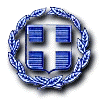 EΛΛΗΝΙΚΗ ΔΗΜΟΚΡΑΤΙΑΝΟΜΟΣ ΛΑΚΩΝΙΑΣΔΗΜΟΣ ΣΠΑΡΤΗΣΔ/ΝΣΗ ΠΡΟΓΡΑΜΜΑΤΙΣΜΟΥ & ΑΝΑΠΤΥΞΗΣ ΤΜΗΜΑ ΤΟΥΡΙΣΜΟΥΠΡΟΜΗΘΕΙΑ:  ΦΩΤΟΓΡΑΦΙΩΝ /ΔΙΑΦΗΜΙΣΤΙΚΩΝ ΒΙΝΤΕΟ/ΧΑΡΤΙΝΩΝ ΤΣΑΝΤΩΝ/ΤΟΥΡΙΣΤΙΚΟΥ ΕΝΤΥΠΟΥCPV:22315000-1/92111220-0/18937100-7  /22140000-3Αρ. Μελέτης : 1/2017Σπάρτη  01 /  11  /2017Ο συντάξαςΧρήστος Μητράκος Τ.Ε Διοικητικού-ΛογιστικούΘΕΩΡΗΘΗΚΕΣπάρτη   01 /  11  /2017 Η Προϊστ/νη Δ/νσης Προγραμματισμού & ΑνάπτυξηςΒιργινία ΚοντογεωργάκουΓεωπόνος ΠΕEΛΛΗΝΙΚΗ ΔΗΜΟΚΡΑΤΙΑΝΟΜΟΣ ΛΑΚΩΝΙΑΣΔΗΜΟΣ ΣΠΑΡΤΗΣΔ/ΝΣΗ ΠΡΟΓΡΑΜΜΑΤΙΣΜΟΥ & ΑΝΑΠΤΥΞΗΣ ΤΜΗΜΑ ΤΟΥΡΙΣΜΟΥΠΡΟΜΗΘΕΙΑ:  ΦΩΤΟΓΡΑΦΙΩΝ /ΔΙΑΦΗΜΙΣΤΙΚΩΝ ΒΙΝΤΕΟ/ΧΑΡΤΙΝΩΝ ΤΣΑΝΤΩΝ/ΤΟΥΡΙΣΤΙΚΟΥ ΕΝΤΥΠΟΥCPV:22315000-1/92111220-0/18937100-7  /22140000-3Αρ. Μελέτης : 1/2017α/αΕίδος Προμήθειαςμονάδα μέτρησηςΠοσότητα1ΦΩΤΟΓΡΑΦΙΕΣ ΣΕ ΨΗΦΙΑΚΗ ΜΟΡΦΗτεμάχια1.000α/αΕίδος Προμήθειαςμονάδα μέτρησηςΠοσότητα1ΔΙΑΦΗΜΙΣΤΙΚΑ ΒΙΝΤΕΟ γενικού θεματικού περιεχομένουτεμάχια22ΔΙΑΦΗΜΙΣΤΙΚΑ ΒΙΝΤΕΟ ειδικού θεματικού περιεχομένουτεμάχια 5α/αΕίδος Προμήθειαςμονάδα μέτρησηςΠοσότητα1ΧΑΡΤΙΝΕΣ ΤΣΑΝΤΕΣτεμάχια3.000 α/αΕίδος Προμήθειαςμονάδα μέτρησηςΠοσότητα1ΤΟΥΡΙΣΤΙΚΟ ΕΝΤΥΠΟΓλώσσες: Ελληνικά, Αγγλικά, ΓερμανικάΑριθμός σελίδων: 32Μέγεθος: 16x24 εκ. Εκτύπωση: τετράχρωμη  Τύπος χαρτιού: velvet βάρους 150 γρ. Βιβλιοδεσία: καρφίτσα Ποσότητα: 6.000 αντίτυπαΠεριεχόμενα: α)ΙΣΤΟΡΙΑ (Ιστορικά στοιχεία του Δήμου κατά εποχές, ιστορικές προσωπικότητες κ.α) β)ΑΞΙΟΘΕΑΤΑ (Αρχαιολογικοί χώροι: Μυστράς Ακρόπολη Αρχαίας Σπάρτης κλπ, μνημεία, μουσεία, συλλογές, μοναστήρια, Ι. Ναοί κλπ, χωρισμένα ανά ενότητα) γ)ΦΥΣΗ ΚΑΙ ΔΡΑΣΤΗΡΙΟΤΗΤΕΣ (Ταΰγετος-Πάρνωνας, φυσική ομορφιά, πηγές δάση κλπ, μονοπάτια, πεζοπορία, αξιοθέατα, ποδηλασία κλπ) δ)ΠΟΛΙΤΙΣΜΟΣ-ΑΘΛΗΤΙΣΜΟΣ (οι πιο σημαντικές εκδηλώσεις του Δήμου οι οποίες έχουν περιοδικότητα, π.χ ΣΠΑΡΤΑΘΛΟΝ κλπ), ε)ΤΟΠΙΚΑ ΠΡΟΪΟΝΤΑ ΚΑΙ ΓΑΣΤΡΟΝΟΜΙΑ (τα σημαντικότερα τοπικά προϊόντα και πιάτα) και στ) ΧΡΗΣΙΜΕΣ ΠΛΗΡΟΦΟΡΙΕΣ (Υπηρεσίες, Μουσεία, ΚΤΕΛ, πώς να ταξιδέψετε στη Σπάρτη κλπ) ζ)Χάρτης του Δήμου και της πόλης της Σπάρτης καθώς και χάρτες των μονοπατιών Ταϋγέτου- Πάρνωνα) τεμάχια6.000(2.000x3 γλώσσες)Σπάρτη  01 /  11  /2017Ο συντάξαςΧρήστος Μητράκος Τ.Ε Διοικητικού-ΛογιστικούΘΕΩΡΗΘΗΚΕΣπάρτη   01 /  11  /2017 Η Προϊστ/νη Δ/νσης Προγραμματισμού & ΑνάπτυξηςΒιργινία ΚοντογεωργάκουΓεωπόνος ΠΕEΛΛΗΝΙΚΗ ΔΗΜΟΚΡΑΤΙΑΝΟΜΟΣ ΛΑΚΩΝΙΑΣΔΗΜΟΣ ΣΠΑΡΤΗΣΔ/ΝΣΗ ΠΡΟΓΡΑΜΜΑΤΙΣΜΟΥ & ΑΝΑΠΤΥΞΗΣ ΤΜΗΜΑ ΤΟΥΡΙΣΜΟΥΠΡΟΜΗΘΕΙΑ:  ΦΩΤΟΓΡΑΦΙΩΝ /ΔΙΑΦΗΜΙΣΤΙΚΩΝ ΒΙΝΤΕΟ/ΧΑΡΤΙΝΩΝ ΤΣΑΝΤΩΝ/ΤΟΥΡΙΣΤΙΚΟΥ ΕΝΤΥΠΟΥCPV:22315000-1/92111220-0/18937100-7  /22140000-3Αρ. Μελέτης : 1/2017                                                         Α/ΑΠεριγραφή προμήθειαςΜονάδα μέτρησηςΠοσότηταΤιμή μονάδος χωρίς ΦΠΑ Σύνολο 1Φωτογραφίεςτεμάχια1.0003,22€3.220,00€ΣΥΝΟΛΟ καθ. αξίαςΣΥΝΟΛΟ καθ. αξίαςΣΥΝΟΛΟ καθ. αξίαςΣΥΝΟΛΟ καθ. αξίαςΣΥΝΟΛΟ καθ. αξίας3.220,00€ΦΠΑ 24%ΦΠΑ 24%ΦΠΑ 24%ΦΠΑ 24%ΦΠΑ 24%772,80€ΓΕΝΙΚΟ ΣΥΝΟΛΟΓΕΝΙΚΟ ΣΥΝΟΛΟΓΕΝΙΚΟ ΣΥΝΟΛΟΓΕΝΙΚΟ ΣΥΝΟΛΟΓΕΝΙΚΟ ΣΥΝΟΛΟ3.992,80€                                                         Α/ΑΠεριγραφή προμήθειαςΜονάδα μέτρησηςΠοσότηταΤιμή μονάδος χωρίς ΦΠΑ Σύνολο 1Διαφημιστικά βίντεοτεμάχια71.152,00€8.064,00€ΣΥΝΟΛΟ καθ. αξίαςΣΥΝΟΛΟ καθ. αξίαςΣΥΝΟΛΟ καθ. αξίαςΣΥΝΟΛΟ καθ. αξίαςΣΥΝΟΛΟ καθ. αξίας8.064,00€ΦΠΑ 24%ΦΠΑ 24%ΦΠΑ 24%ΦΠΑ 24%ΦΠΑ 24%1.935,36€ΓΕΝΙΚΟ ΣΥΝΟΛΟΓΕΝΙΚΟ ΣΥΝΟΛΟΓΕΝΙΚΟ ΣΥΝΟΛΟΓΕΝΙΚΟ ΣΥΝΟΛΟΓΕΝΙΚΟ ΣΥΝΟΛΟ9.999,36€                                                         Α/ΑΠεριγραφή προμήθειαςΜονάδα μέτρησηςΠοσότηταΤιμή μονάδος χωρίς ΦΠΑ Σύνολο 1Χάρτινες τσάντεςτεμάχια30000,80€2.400,00€ΣΥΝΟΛΟ καθ. αξίαςΣΥΝΟΛΟ καθ. αξίαςΣΥΝΟΛΟ καθ. αξίαςΣΥΝΟΛΟ καθ. αξίαςΣΥΝΟΛΟ καθ. αξίας2.400,00€ΦΠΑ 24%ΦΠΑ 24%ΦΠΑ 24%ΦΠΑ 24%ΦΠΑ 24%576,00€ΓΕΝΙΚΟ ΣΥΝΟΛΟΓΕΝΙΚΟ ΣΥΝΟΛΟΓΕΝΙΚΟ ΣΥΝΟΛΟΓΕΝΙΚΟ ΣΥΝΟΛΟΓΕΝΙΚΟ ΣΥΝΟΛΟ2.976,00€                                                         Α/ΑΠεριγραφή προμήθειαςΜονάδα μέτρησηςΠοσότηταΤιμή μονάδος χωρίς ΦΠΑ Σύνολο 1Τουριστικό έντυποτεμάχια6.0001,60€9.600,00€ΣΥΝΟΛΟ καθ. αξίαςΣΥΝΟΛΟ καθ. αξίαςΣΥΝΟΛΟ καθ. αξίαςΣΥΝΟΛΟ καθ. αξίαςΣΥΝΟΛΟ καθ. αξίας9.600,00€ΦΠΑ 24%ΦΠΑ 24%ΦΠΑ 24%ΦΠΑ 24%ΦΠΑ 24%2.304,00€ΓΕΝΙΚΟ ΣΥΝΟΛΟΓΕΝΙΚΟ ΣΥΝΟΛΟΓΕΝΙΚΟ ΣΥΝΟΛΟΓΕΝΙΚΟ ΣΥΝΟΛΟΓΕΝΙΚΟ ΣΥΝΟΛΟ11.904,00€Σπάρτη  01 /  11  /2017Ο συντάξαςΧρήστος Μητράκος Τ.Ε Διοικητικού-ΛογιστικούΘΕΩΡΗΘΗΚΕΣπάρτη   01 /  11  /2017 Η Προϊστ/νη Δ/νσης Προγραμματισμού & ΑνάπτυξηςΒιργινία ΚοντογεωργάκουΓεωπόνος ΠΕEΛΛΗΝΙΚΗ ΔΗΜΟΚΡΑΤΙΑΝΟΜΟΣ ΛΑΚΩΝΙΑΣΔΗΜΟΣ ΣΠΑΡΤΗΣΔ/ΝΣΗ ΠΡΟΓΡΑΜΜΑΤΙΣΜΟΥ & ΑΝΑΠΤΥΞΗΣ ΤΜΗΜΑ ΤΟΥΡΙΣΜΟΥΠΡΟΜΗΘΕΙΑ:  ΦΩΤΟΓΡΑΦΙΩΝ /ΔΙΑΦΗΜΙΣΤΙΚΩΝ ΒΙΝΤΕΟ/ΧΑΡΤΙΝΩΝ ΤΣΑΝΤΩΝ/ΤΟΥΡΙΣΤΙΚΟΥ ΕΝΤΥΠΟΥCPV:22315000-1/92111220-0/18937100-7  /22140000-3Αρ. Μελέτης : 1/2017Σπάρτη  01 /  11  /2017Ο συντάξαςΧρήστος Μητράκος Τ.Ε Διοικητικού-ΛογιστικούΘΕΩΡΗΘΗΚΕΣπάρτη   01 /  11  /2017 Η Προϊστ/νη Δ/νσης Προγραμματισμού & ΑνάπτυξηςΒιργινία ΚοντογεωργάκουΓεωπόνος ΠΕ